Karta zgłoszenia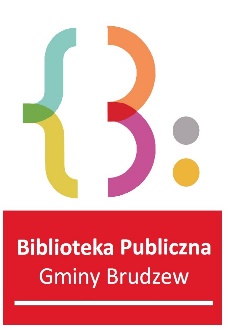 KATEGORIA: Rocznik 2016-2017Gminny Konkurs Recytatorski Zasadził dziadek rzepkę w ogrodzieImię i nazwisko uczestnika ……………………………………………………………………………………..……………Autor i tytuł prezentowanego utworu……………………………………………………………………………….………..Rok urodzenia/klasa ………………………………………………………………….…………………………..…………..Telefon do rodzica …………………………………………………………………………………………………………….Nazwa szkoły/przedszkola………............................................................................................................................. …………………….……………………………………………………………………………………………………………Imię i nazwisko opiekuna przygotowującego dziecko do konkursu………………………………………………………………………………………………………………………………………………………………………………………………………………………………………………                                              ……………………………………………….                                                       Miejscowość, data                                                                                              Podpis rodzica/opiekuna prawnegoZgodnie z art. 6 ust. 1 lit. a ogólnego rozporządzenia o ochronie danych z dnia 27 kwietnia 2016 r. wyrażam zgodę na przetwarzanie danych osobowych mojego dziecka w związku z realizacją konkursu recytatorskiego ph. „Zasadził dziadek rzepkę w ogrodzie”, którego organizatorem jest Biblioteka Publiczna Gminy Brudzew.Dane osobowe będą przetwarzane w szczególności do:-  sporządzenia listy uczestników;-  przygotowania dyplomów dla uczestników; napisania relacji prasowych na stronę internetową biblioteki, Gminy Brudzew, portali informacyjnych   powiatu tureckiego, lokalnych gazet; utworzenia galerii zdjęć z wykorzystaniem wizerunku dziecka na stronach internetowych biblioteki, Gminy Brudzew, portali informacyjnych powiatu tureckiego, lokalnych gazet;Ponadto oświadczam, że zapoznałam/łem się z Klauzulą informacyjną dotyczącą przetwarzania danych osobowych w Bibliotece Publicznej Gminy Brudzew, dostępną na stronie www.biblioteka.brudzew.pl oraz na tablicy ogłoszeń w siedzibie biblioteki.……………………………………….                                                                                                         podpis rodzica/opiekuna